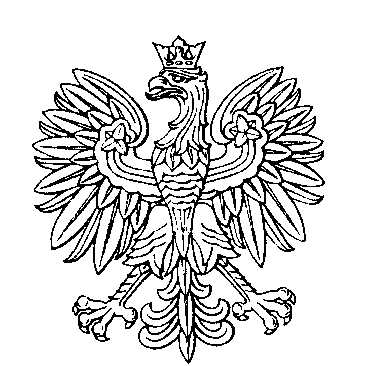 OBWODOWA KOMISJA WYBORCZA NR 3w gminie ZiębiceSKŁAD KOMISJI:Przewodniczący	Ewa Agnieszka Krawczyk-ŁozińskaZastępca Przewodniczącego	Joanna WachulskaCZŁONKOWIE: